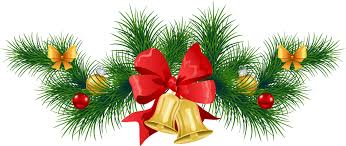 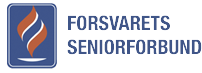 Vi har gleden av å ønske velkommen til Julebord 202224. november kl. 18:30I Kastanjeveien borettslags fellesrom,Kastanjeveien 95 – 113, 3026 Drammen (inngang underetasje).Buss til Kastanjesletta (nr. 3) stopper ved lokalet. (Kastanjeveien nedre)Påmelding:Bindende påmelding med VIPPS til 90570637 innen 20.11.2022Medlemmene oppfordres til å verve nye medlemmer til foreningen. Medlemskap som tegnes nå koster kun kr. 100,- ut året og åpner for mulighet for deltagelse på Julebord!Pent antrekk – husk innesko!Med hilsen StyretJulebordbuffetKaldt:Rakørret (7), gravet laks (7,11), røkt laks (7)
Roastbeef (10,11,), ribberull (10,11), kalkunbryst (10,11), sylte (10,11), spekeskinke, morrpølseVarmt:Ribbe (10,11), medisterkaker (1,10,11), pølser
Surkål (14), rødkål (14), brunsaus (1,10,11,14)
PoteterTilbehør:Rømme (1), remulade (2,10,11,14)
Sylteagurk (14), rødbeter (14), rødløk, tyttebær, sennepsaus (10,11,14)
Eggerøre (2), potetsalat (1,2,14), waldorfsalat (1,2,10,), sennep (10)
Brød (6a/b/d), lefser (6a), flatbrød (6a/b/d) og smør (1)Dessert:Riskrem med rødsaus (1)Drikke:Mineralvann, øl og vin er inkludert. FORKLARING ALLERGENER1. Melk | 2. Egg | 3. Peanøtter | 4. Nøtter | 5. Soya | 6. Gluten: a.hvete/b.rug/c.bygg/d.havre/e.spelt/f.korasanhvete
7. Fisk | 8. Skalldyr | 9. Bløtdyr | 10. Selleri | 11. Sennep | 12. Sesamfrø | 13. Lupin | 14. Sulfitt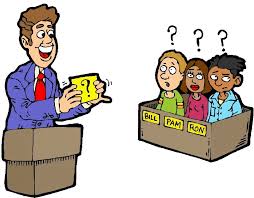 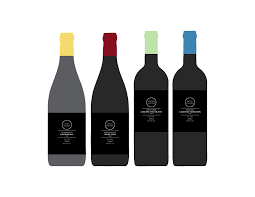 QuizVinlotteri